Т Ш Ö К Т Ö МПРИКАЗот 10 января  2018 г.                                                  		        № 3 – ОДОб утверждении сводного Плана мероприятий отрасли культуры на 2018 годВ соответствии с Положением об Управлении культуры администрации муниципального района «Ижемский»П Р И К А З Ы В А Ю:1.Утвердить сводный План мероприятий отрасли культуры на 2018 год (далее – План) согласно приложению.2. Ответственным исполнителям организовать работу по реализации мероприятий согласно утверждённому настоящим приказом Плану мероприятий.3. Ответственным исполнителям по итогам проведения мероприятия районного статуса представить краткую информацию в Управление культуры администрации МР «Ижемский». 4.Контроль за исполнением приказа оставляю за собой.5. Срок снятия с контроля – 31 декабря 2018 года.Начальник Управления                                                                       В.Я. ВокуеваПриложение к приказуУправления культурыадминистрации МР «Ижемский»от 10 января 2018 года № 3 -одСводный План мероприятий отрасли культуры  2018 год.2018 год – Год театра в России.Год СолженицинаА.И.Год единства российской нации.Год гражданской активности и волонтёрства.«ИЗЬВА»муниципальнöй районсаадминистрациялöнкультура веськöдланiн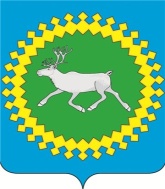 Управление культуры администрации муниципального района «Ижемский»№Содержание мероприятияСрокиОтветственные исполнители1234Межрегиональные мероприятияМежрегиональные мероприятияМежрегиональные мероприятияМежрегиональные мероприятия1.Межрегиональный традиционный народный праздник «Луд»Первые выходные июляУправление культуры АМР «Ижемский», руководители учреждений культурыРайонные мероприятия (конкурсы, фестивали, выставки, конференции, семинары и т.д.)Организатор – МБУК «Ижемская МКС» Районные мероприятия (конкурсы, фестивали, выставки, конференции, семинары и т.д.)Организатор – МБУК «Ижемская МКС» Районные мероприятия (конкурсы, фестивали, выставки, конференции, семинары и т.д.)Организатор – МБУК «Ижемская МКС» Районные мероприятия (конкурсы, фестивали, выставки, конференции, семинары и т.д.)Организатор – МБУК «Ижемская МКС» 2.Районный вечер отдыха работников культуры «Встреча старого нового года»12 январяЗаведующий Ижемским ЦДК Канева Д.М.3.Районный фестиваль самодеятельных композиторов «Ас му йылысь сьöлöм сьылö»28 январяХудожественный руководитель Ижемского ЦДКАнуфриева Л.Ф.4.Районный фестиваль танцевальных коллективов «Йöктö керка, йöктö пач»4 февраляХудожественный руководитель Мохчинского СДК Рочева Г.Ф.5.Районный фестиваль фольклорных коллективов «Мед шондi моз югъялан рöмъяснад сыръя»18 февраляХудожественный руководитель Красноборского СДК Терентьева Т.П.Ярцева Е.С. – зам.директора МБУК « Ижемская МКС»6.Итоговое совещание работников культуры района  1 мартаНачальник Управления культуры АМР «Ижемский» Вокуева В.Я.7.Фестиваль детских хоров21 мартаХудожественный руководитель Ижемского ЦДК Ануфриева Л.Ф.8.Участие в организации и проведении спортивного фестиваля «Изьвасавермасьӧмъяс»:- вечер дружбы для участников ;- гуляние «От игр в тундре до спортивных подмостков»;- закрытие спортивного фестиваля.Март Заместитель директора МБУК «Ижемская МКС» Ярцева Е.С.9.Районный праздник охотникаМарт Заместитель директора МБУК «Ижемская МКС» Ярцева Е.С.10.Районный праздник «Играй, гармонь!»1 апреляЗаведующий Усть-Ижемским СДК Меньшикова А.Е.11.Районный фестиваль православной песни «Русь святая, храни веру православную!»16 апреляХудожественный руководитель Красноборского СДК Терентьева Т.П.12.Районный фестиваль хоров и вокальных групп «О, Коми край мы песнь тебе поём»9 декабря Художественный руководитель Ижемского ЦДК Ануфриева Л.Ф.13.Районный конкурс профессионального мастерства «Живи, моя профессия!»10.01.-06.12.2018 г.Директор МБУК «Ижемская МКС»Ануфриева Г.Г.14.Районный театральный фестиваль  «Вдохновение»В течение годаОрганизационно-методический отдел МБУК «Ижемская МКС», художественные руководители КДУ15.Семинар для специалистов культурно-досуговой деятельности по составлению отчётов и планов, разработке положений мероприятийI кварталМетодист организационно-методического отдела МБУК «Ижемская МКС»Артеева О.М.16.Семинары-практикумы (кустовые) для специалистов КДУ по народному творчеству и сохранению нематериального культурного наследия (праздник «Луд»)     II кварталЗаместитель директора МБУК «Ижемская МКС» Ярцева Е.С.17.Семинар для работников КДУ по теме «Танцевальный  фольклор Ижемского района»В течение годаЗаместитель директора МБУК «Ижемская МКС» Ярцева Е.С.18.Семинар для специалистов КДУ по обучению песенного  фольклора Ижемского района.В течение годаЗаместитель директора МБУК «Ижемская МКС» Ярцева Е.С.19.Обучающий мастер-класс по созданию тематических презентаций и оформление видеосюжетовНоябрь Методист организационно-методического отдела МБУК «Ижемская МКС» Сметанина М.А.Организатор – МБУК «ИРИКМ»Организатор – МБУК «ИРИКМ»Организатор – МБУК «ИРИКМ»Организатор – МБУК «ИРИКМ»20.Экскурсионный тур для работников культуры «Ижма загадочная и прекрасная» (ко Дню работников культуры)25 мартаДиректор МБУК «ИРИКМ» Хозяинова Е.А.Начальник Управления культуры администрации МР «Ижемский»В.Я.Вокуева21.Районная краеведческая конференция школьников по теме «Праздник на селе»30 мартаДиректор МБУК «ИРИКМ» Хозяинова Е.А.Организатор – МБУДО «Ижемская ДШИ»Организатор – МБУДО «Ижемская ДШИ»Организатор – МБУДО «Ижемская ДШИ»Организатор – МБУДО «Ижемская ДШИ»22.Районный вокальный конкурс среди детей «Музыка времён»1 декабря Директор МБУДО «Ижемская ДШИ»Красивская С.А. Организатор – МБУК «Ижемская МБС» Организатор – МБУК «Ижемская МБС» Организатор – МБУК «Ижемская МБС» Организатор – МБУК «Ижемская МБС»23.Районный семинар «Библиотека в меняющемся мире: основные тенденции развития».OPAC- Global: эффективный поиск информации.На базе МБСМартДиректор МБУК «Ижемская МБС»Канева З.А.24.Кустовой семинар- практикум «Работа библиотек с молодежью».  На базе Щельяюрской модельной библиотекиМай Директор МБУК «Ижемская МБС»Канева З.А.25.Кустовой семинар- практикум «Работа библиотек с молодежью».  На базе Мохченской модельной библиотеки.МайДиректор МБУК «Ижемская МБС»Канева З.А.26.Районный семинар «Библиотека в формате реального времени». Работа библиотек с современной детской литературой. На базе Ижемской межпоселенческой ДБ.ДекабрьДиректор МБУК «Ижемская МБС»Канева З.А.27.Конкурс профессионального мастерства «Лучший библиотекарь»10.01.-27.05.2018г.Директор МБУК «Ижемская МБС» Канева З.А.Межпоселенческие мероприятияМежпоселенческие мероприятияМежпоселенческие мероприятияМежпоселенческие мероприятия28.Конноспортивное соревнование «Скачи, мой добрый конь!»11 мартаХудожественный руководитель Гамского СДК Бабикова И.Н..Заведующий Гамским СДК Чупрова Н.Н.29.Межпоселенческий фестиваль танца «Танцы сквозь века»29 апреляХудожественный руководитель Мохчинского СДК Рочева Г.Ф.30.Межпоселенческий детский конкурс «Изьваса дзолюкъяс»11 ноябряХудожественный руководитель Мохчинского СДК Рочева Г.Ф.31.Выставка коллекций «Местные оригиналы»8-9 апреляХудожественный руководитель Гамского СДК Бабикова И.Н..Заведующий Гамским СДК Чупрова Н.Н.Праздники малых деревень:Праздники малых деревень:Праздники малых деревень:Праздники малых деревень:32.д.ЁльавгустЗаведующий Бакуринским СДК Семяшкина Н.С.33.д.КонстантиновкаавгустЗаведующий Ижемским ЦДК Орлов В.А.34.д.Вертеп – Спас лунавгустЗаведующий Вертепским ДНТ Хозяинова О.В.Выставки, мероприятия, проводимые МБУК «Ижемским историко-краеведческим музей»Выставки, мероприятия, проводимые МБУК «Ижемским историко-краеведческим музей»Выставки, мероприятия, проводимые МБУК «Ижемским историко-краеведческим музей»Выставки, мероприятия, проводимые МБУК «Ижемским историко-краеведческим музей»35.«Коляда, моляда, отворяй ворота»Последняя декада январяДиректор МБУК «Ижемский районный историко-краеведческий музей» Хозяинова Е.А.36.Цикл мероприятий «Пасха в музее»2-6 апреляДиректор МБУК «Ижемский районный историко-краеведческий музей» Хозяинова Е.А.37.«Ночь в музее-2018»18 маяДиректор МБУК «Ижемский районный историко-краеведческий музей» Хозяинова Е.А.38.Экологическая акция «День леса для неравнодушных»Последняя декада маяДиректор МБУК «Ижемский районный историко-краеведческий музей» Хозяинова Е.А.39.Экологическая акция «Речная лента – 2018» Последняя декада июняДиректор МБУК «Ижемский районный историко-краеведческий музей» Хозяинова Е.А.40.Акция «Свеча памяти»22 июняДиректор МБУК «Ижемский районный историко-краеведческий музей» Хозяинова Е.А.41.Открытие выставки работ воспитанников Ижемского РЦДТ Первая декада июляДиректор МБУК «Ижемский районный историко-краеведческий музей» Хозяинова Е.А.42.Цикл мероприятий «В гостях у осени»сентябрьДиректор МБУК «Ижемский районный историко-краеведческий музей» Хозяинова Е.А.43.Акция «Ночь искусств»2 ноябряДиректор МБУК «Ижемский районный историко-краеведческий музей» Хозяинова Е.А.44.Новогодние мероприятияПоследняя декада декабряДиректор МБУК «Ижемский районный историко-краеведческий музей» Хозяинова Е.А.45.Реализация других мероприятий, проектов, предусмотренных планом учрежденияВ течение годаДиректор МБУК «Ижемский районный историко-краеведческий музей» Хозяинова Е.А.Социально – значимые мероприятия, проводимые в библиотекахСоциально – значимые мероприятия, проводимые в библиотекахСоциально – значимые мероприятия, проводимые в библиотекахСоциально – значимые мероприятия, проводимые в библиотеках46.Единый день избирателя февральДиректор МБУК «Ижемская МБС» Канева З.А.Филиалы МБУК «Ижемская МБС»47.Мероприятия, посвящённые 75- летию  Сталинградской битвефевральДиректор МБУК «Ижемская МБС» Канева З.А.Филиалы МБУК «Ижемская МБС»48.Месячник краеведческой литературы. День коми книгиМартДиректор МБУК «Ижемская МБС» Канева З.А.Филиалы МБУК «Ижемская МБС»49.Всероссийская неделя детской книги- книжные выставки, дни детской периодики, викторины, игры, конкурсы рисунков и т.д.МартДиректор МБУК «Ижемская МБС» Канева З.А.Филиалы МБУК «Ижемская МБС»50.Всероссийская неделя юношеской книги- «Библиотека – площадка для интересных встреч, познавательных мероприятий»- уголок профориентации, дня периодики для юношества.- встречи со специалистами по профориентации из центра занятости населения.АпрельДиректор МБУК «Ижемская МБС» Канева З.А.Филиалы МБУК «Ижемская МБС»51.Всероссийская социально-культурная акция «БИБЛИОНОЧЬ-2017»АпрельДиректор МБУК «Ижемская МБС» Канева З.А.Филиалы МБУК «Ижемская МБС»52.Месячник по экологии и охране природыАпрельДиректор МБУК «Ижемская МБС» Канева З.А.Филиалы МБУК «Ижемская МБС»53.Декада военной книги1-10 маяДиректор МБУК «Ижемская МБС» Канева З.А.Филиалы МБУК «Ижемская МБС»54.Декада семейного чтения10-20 маяДиректор МБУК «Ижемская МБС» Канева З.А.Филиалы МБУК «Ижемская МБС»55.День семьи15 маяДиректор МБУК «Ижемская МБС» Канева З.А.Филиалы МБУК «Ижемская МБС»56.Неделя славянской письменности20-30 маяДиректор МБУК «Ижемская МБС» Канева З.А.Филиалы МБУК «Ижемская МБС»57.Общероссийский день библиотек27 маяДиректор МБУК «Ижемская МБС» Канева З.А.Филиалы МБУК «Ижемская МБС»58.Профилактическая операция «Подросток»15 мая – сентябрьДиректор МБУК «Ижемская МБС» Канева З.А.Филиалы МБУК «Ижемская МБС»59.Пушкинский день поэзии (флэш-моб по чтению произведений А.С.Пушкина)6 июняДиректор МБУК «Ижемская МБС» Канева З.А.Филиалы МБУК «Ижемская МБС»60.Декада знаний1-10 сентябряДиректор МБУК «Ижемская МБС» Канева З.А.Филиалы МБУК «Ижемская МБС»61.Декада «Шаг навстречу»1-10 декабряДиректор МБУК «Ижемская МБС» Канева З.А.Филиалы МБУК «Ижемская МБС»62.День Героев Отечества9 декабряДиректор МБУК «Ижемская МБС» Канева З.А.Филиалы МБУК «Ижемская МБС»63.Декада «Новогодье»21-31 декабряДиректор МБУК «Ижемская МБС» Канева З.А.Филиалы МБУК «Ижемская МБС»64.Мероприятия, посвящённые юбилеям писателей, поэтов и т.д.:105 лет Попову Серафима Алексеевича, народному поэту Коми АССР.55 лет Каневу Андрею Валерьевичу,  коми писателю.90 лет Шахову Борису Федотовичау, коми писателю.75 лет Столповскому Петру Митрофановичу, коми писателю.75 лет Мирошниченко Надежде Александровне, народному поэту Республики Коми.85 лет Ванееву Альберту Александровичу, народному поэту Республики Коми.85 лет Щукину Николаю Александровичу, коми писателю.90 лет Торопову Ивану Григорьевичу, народному писателю Республики Коми.130 лет Савину Виктору Алексеевичу, поэту, драматургу, композитору.175 лет Засодимскому Павлу Владимировичу, русскому писателю, исследователю коми края.85 лет Стругацкому Борису Натановичу, русскому писателю – фантасту.110 лет Владимиру Григорьевичу Сутееву, детскому писателю, художнику– иллюстратору90  лет Валентину Саввичу Пикулю, русскому  писателю.100 лет Солженицину Александру Исаевичу, писателю, драматургу, публицисту.В течение годаФилиалы МБУК «Ижемская МБС»65.Мероприятия, посвящённые 95-летию Героя Советского Союза Хатанзейского Андрея Гурьевича.В течение годаФилиалы МБУК «Ижемская МБС»Юбилейные даты учреждений культуры, творческих коллективовЮбилейные даты учреждений культуры, творческих коллективовЮбилейные даты учреждений культуры, творческих коллективовЮбилейные даты учреждений культуры, творческих коллективов66.265 лет п.Щельяюр. юбилейные мероприятия24 июняЗаеведующая Щельяюрским СДКСметанина О.В.67.280 лет с.Мохча. Народное гуляние «Восхваляем тебя, мое село!»июньЗаведующая Мохчинским СДК
Ануфриева Г.Ф.68.290 лет с.Сизябск. Народное гуляние «Живи и здравствуй, моё село!»августЗаведующая Сизябским СДКЧупрова Г.В.69.90 лет Щельяюрскому Дому культуры. Праздничный концерт.ноябрьХудожественный руководитель Щельяюрским СДКИринёва Н.Н.70.60 лет Ыргеншарскому ДД. Праздничный концерт «С днем рождения, родном дом культуры!»16 сентябряЗаведующий Ыргеншарским ДДСметанина О.В.71.95 лет Брыкаланской библиотекеАпрель Директор МБУК «Ижемская МБС» Канева З.А.72.70 лет Няшабожской библиотекеМарт Директор МБУК «Ижемская МБС» Канева З.А.73.65 лет Картаельской библиотекеМай Директор МБУК «Ижемская МБС» Канева З.А.74.60 лет Диюрской библиотекеАвгуст  Директор МБУК «Ижемская МБС» Канева З.А.75.60 лет Усть- Ижемской библиотекеОктябрь Директор МБУК «Ижемская МБС» Канева З.А.76.70 лет Ижемскому народному хоруНоябрьДиректор МБУК «Ижемская МКС»Ануфриева Г.Г.77.10 лет хоровому коллективу «Рябинушка» Пильегорского ДДавгустЗаведующий Пильегорским ДДТерентьева С.В.78.25-летие танцевального коллектива «Каприз»февральХудожественный руководительМохчинского СДКМероприятия по реализации первого этапа концепции семейной политики Республики Коми на территории муниципального образования муниципального района «Ижемский»Мероприятия по реализации первого этапа концепции семейной политики Республики Коми на территории муниципального образования муниципального района «Ижемский»Мероприятия по реализации первого этапа концепции семейной политики Республики Коми на территории муниципального образования муниципального района «Ижемский»Мероприятия по реализации первого этапа концепции семейной политики Республики Коми на территории муниципального образования муниципального района «Ижемский»79.Цикл мероприятий в библиотеках для совместного интеллектуального досуга детей и родителей «Семейные выходные»В течение годаДиректор МБУК «Ижемская МБС» Канева З.А.80.Проведение праздника читающих семей в рамках «Недели детской книги», «Папа, мама, я – читающая семья»мартДиректор МБУК «Ижемская МБС» Канева З.А.81.Пропаганда литературы, направленных на повышение санитарно-гигиенической культуры, борьбу с вредными привычками для молодёжиВ течение годаДиректор МБУК «Ижемская МБС» Канева З.А.82.Проведение творческих семейных мастер-классов (для детей и родителей) на базе учреждений культуры.1 раз в полугодиеДиректор МБУК «Ижемская МКС» Ануфриева Г.Г.83.Организация выставки творческих работ, посвящённой Всероссийскому Дню материноябрьДиректор МБУК «ИРИКМ» Хозяинова Е.А.84.Внедрение образовательной программы «Выходной в музее»: мастер-классы по традиционному рукоделию, семейные экскурсиипостоянноДиректор МБУК «ИРИКМ» Хозяинова Е.А.85.Внедрение творческой программы «Подрастаю я с книжкой»с 2106 годаДиректор МБУК «Ижемская МБС» Канева З.А.86.Организация и проведение обучения по повышению компьютерной грамотности граждан пожилого возраста в рамках реализации плана мероприятий, направленных на улучшение качества жизни пожилых людей на территории муниципального образования муниципального района «Ижемский», утверждённого постановлением администрации муниципального района «Ижемский» от 20 июля 2016 года № 489постоянноДиректор МБУК «Ижемская МБС» Канева З.А.87.Участие в Республиканской акции «Всей семьёй в кино»В течение годаДиректор МБУК «Ижемская МКС» Ануфриева Г.Г.88.Реализация программы «Ступени», направленной на развитие навыков семейного чтенияС 2016 годаДиректор МБУК «Ижемская МБС» Канева З.А.89.Проведение родительских собраний в библиотеках «Территория детского чтения»С 2016 годаДиректор МБУК «Ижемская МБС» Канева З.А.90.Проведение Всероссийской киноакции «Вера, надежда, любовь в российских семьях» и киноакции «Семейный киноклуб»В течение годаДиректор МБУК «Ижемская МКС»Г.Г.Ануфриева Директор МБУК «Ижемская МБС»З.А.КаневаМероприятия, обозначенные в различных постановлениях администрации муниципального района «Ижемский»Мероприятия, обозначенные в различных постановлениях администрации муниципального района «Ижемский»Мероприятия, обозначенные в различных постановлениях администрации муниципального района «Ижемский»Мероприятия, обозначенные в различных постановлениях администрации муниципального района «Ижемский»91.Организация и проведение мероприятий, приуроченных к государственным праздникам, дням воинской славы, юбилейным и памятным датам в истории России (День Победы – 9 мая, День славянской письменности и культуры – 24 мая, День России – 12 июня, День образования Республики Коми – 22 августа, День народного единства – 4 ноября и др.), в том числе показов спектаклей, концертных программ, тематических кинопоказов, выставок, фестивалей.В течение годаДиректора учреждений культуры, заведующие филиалов.92.Участие в конкурсе по отбору лучших муниципальных учреждений культуры, находящихся на территориях сельских поселений, и лучших работников сельских учреждений культурыВ сроки установленные положениемМетодист организационно-методического отдела МБУК «Ижемская МКС» Артеева О.М.93.Организация и проведение мероприятий по развитию народных художественных промыслов и ремесел в Ижемском районе (индивидуальные выставки мастеров, создание реестра, организация мастер-классов для мастеров района с привлечением именитых мастеров района и республики и т.д.)Сроки по отдельному плануМетодист организационно-методического отдела Рочева А.В.94.Реализация туристического маршрута «Ижма загадочная и прекрасная»В течение годаДиректор МБУК «ИРИКМ»95.Организация и проведение мероприятий, направленных на развитие межнационального и межконфессионального диалогов и сотрудничестваВ течение годаРуководители учреждений культуры, заведующие филиалами96.Организация тематических экскурсий и выставок, викторин, творческих вечеров и вечеров памяти, циклов мероприятий, направленных на раскрытие многообразия национальных культур, распространения знаний о народах РоссииВ течение годаРуководители учреждений культуры, заведующие филиалами97.Организация распространения и демонстрация художественных и документальных фильмов антитеррористической и антиэкстремисткой направленности В течение годаМетодист организационно-методического отделаСметанина М.А.заведующие филиалами МБУК «Ижемская МКС»98.Изучение практики борьбы с распространение негативных этнических и религиозных стереотипов среди молодёжи. Поиск и внедрение новых форм(методик) патриотического и гражданского воспитания.В течение годаМетодические службы МБУК «Ижемская МБС», МБУК «Ижемская МКС»99.Проведение «круглых столов» на базе библиотек по вопросам популяризации предоставления услуг в электронном виде.Один раз в кварталДиректор МБУК «Ижемская МБС»